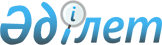 Об определении специально отведенных мест для осуществления выездной торговли с автолавок и (или) палаток субъектам торговой деятельности на территории города АтырауПостановление Атырауского городского акимата Атырауской области от 09 апреля 2015 года № 484. Зарегистрировано Департаментом юстиции Атырауской области 29 апреля 2015 года № 3194

      В соответствии со статьей 37 Закона Республики Казахстан от 23 января 2001 года "О местном государственном управлении и самоуправлении в Республике Казахстан", с подпунктами 2) и 3) статьи 8 и статьей 27 Закона Республики Казахстан от 12 апреля 2004 года "О регулировании торговой деятельности", акимат города ПОСТАНОВЛЯЕТ:

      1. 

Определить специально отведенные места для осуществления выездной торговли с автолавок и (или) палаток субъектам торговой деятельности на территории города Атырау согласно приложению.

      2. 

Настоящее постановление вступает в силу со дня государственной регистрации в органах юстиции и вводится в действие по истечении десяти календарных дней после дня его первого официального опубликования.

      3. 

Контроль за исполнением данного постановления возложить на заместителя акима города Айтбаева А.      Аким города                                Ожаев Н. 

      Специально отведенные места для осуществления выздной торговли с автолавок и (или) палаток субъектам торговой деятельности на территории города Атырау

 
					© 2012. РГП на ПХВ «Институт законодательства и правовой информации Республики Казахстан» Министерства юстиции Республики Казахстан
				

Приложение к постановлению акимата города Атырау от "9" апреля 2015 года № 484

№ п/нСпециально отведенные места для продажи овощей

и фруктовСпециально отведенные места для продажи овощей

и фруктовЧисло единицЧисло единицСроки проведения торговли

№ п/нСпециально отведенные места для продажи овощей

и фруктовСпециально отведенные места для продажи овощей

и фруктовНа автомашинеИз торговых палатокСроки проведения торговли

1

 Рынок "Дина" Рынок "Дина" 30

 10, блок "Б"до 15.11.2015 года

2

 Рынок "Коктем" Рынок "Коктем" 50до

15.11.2015 года

3

 Рынок "Насиха"Рынок "Насиха"5до

15.11.2015 года

4

 Торговый центр "Аламан"Торговый центр "Аламан"30

 до

15.11.2015 года 

5

 Авангард, 2 микрорайон, во дворе домов № 5,6 

 Авангард, 2 микрорайон, во дворе домов № 5,6 

 2до

15.11.2015 года 

6

 Авангард, 2 микрорайон, во дворе домов № 7, 12Авангард, 2 микрорайон, во дворе домов № 7, 122

 до

15.11.2015 года

7

 Авангард, 3 микрорайон, возле дома № 31Авангард, 3 микрорайон, возле дома № 315

 до

15.11.2015 года 

8

 Авангард, 3 микрорайон "парк Победы", во дворе дома № 43Авангард, 3 микрорайон "парк Победы", во дворе дома № 432

 до

15.11.2015 года 

9

 Авангард, 3 микрорайон, перед домом № 40Авангард, 3 микрорайон, перед домом № 401до

15.11.2015 года

10

 Авангард, 3 микрорайон, возле домов № 35, 48 Авангард, 3 микрорайон, возле домов № 35, 48 5

 до

15.11.2015 года 

11

 Авангард, 4 микрорайон, во дворе дома № 1 Авангард, 4 микрорайон, во дворе дома № 1 2

 до

15.11.2015 года 

12

 Авангард, 4 микрорайон, во дворе домов № 8, 14 Авангард, 4 микрорайон, во дворе домов № 8, 14 2

 до

15.11.2015 года 

13

 Микрорайон "Лесхоз", во дворе домов № 38, 19, 30, 37, 29 Микрорайон "Лесхоз", во дворе домов № 38, 19, 30, 37, 29 5

 до

15.11.2015 года 

14

 Микрорайон "Сары-Арқа", во дворе дома № 33 Микрорайон "Сары-Арқа", во дворе дома № 33 1

 до

15.11.2015 года 

15

 Улица Сырым Датова, во дворе домов № 11, 15Улица Сырым Датова, во дворе домов № 11, 152

 до

15.11.2015 года 

16

 Микрорайон "СМП-136", во дворе дома № 5 Микрорайон "СМП-136", во дворе дома № 5 2

 до

15.11.2015 года 

17

 

17

 Микрорайон "СМП-163", около конечной остановки2

 до 15.11.2015 года

18

 

18

 Улица Достык, во дворе домов 

№ 7, 8 2

 до 15.11.2015 года 

 

19

 

19

 Микрорайон "Алмагуль", во дворе домов № 10, 12 2

 до 15.11.2015 года

20

 

20

 Микрорайон "Алмагуль", во дворе дома № 151

 до 15.11.2015 года 

21

 

21

 Микрорайон "Алмагуль", во дворе домов № 20, 242

 до 15.11.2015 года

22

 

22

 Микрорайон "Привокзальный", площадь Саламата Мукашева, перед супермаркетом "Идеал"3

 до

15.11.2015 года 

 

23

 

23

 Микрорайон "Привокзальный-3а", во дворе домов № 4а, 7а2

 до 15.11.2015 года

 

24

 

24

 Микрорайон "Привокзальный-3", во дворе дома № 222

 до 15.11.2015 года

 

25

 

25

 Микрорайон "Привокзальный-5", около домов № 10, 11 2

 до 15.11.2015 года

 

26

 

26

 Улица Льва Владимирского, около дома № 1002

 до 15.11.2015 года

27

 

27

 Улица Курмангазы, перед домом № 11

 до 15.11.2015 года

28

 

28

 Улица Мухтара Ауезова, во дворе домов № 27, 47, 482

 4

 до 15.11.2015 года

29

 

29

 Улица Мухтара Ауезова, перед домом № 29 и магазина "Бриз"2

 2

 до 15.11.2015 года

 

30

 

30

 Улица Мусы Баймуханова, во дворе домов № 43, 452

 до 15.11.2015 года

31

 

31

 Проспект Азаттык, напротив дома № 712

 2

 до 15.11.2015 года

32

 

32

 Проспект Азаттык, во дворе домов № 46, 64, 101, 132, 1375

 до 15.11.2015 года

33

 

33

 Проспект Азаттык, около домов № 149, 1532

 до 15.11.2015 года

34

 

34

 Улица Жолдаскали Досмухамбетова, во дворе дома № 51

 до 15.11.2015 года

 

35

 

35

 Улица Гурьева, во дворе дома № 72

 до 15.11.2015 года

36

 

36

 Улица Гизата Алипова, перед домов № 2, 2а1

 2

 до 15.11.2015 года

37

 

37

 Улица Махамбета Утемисова, во дворе домов № 116, 118в, 1304

 до 15.11.2015 года

38

 

38

 Проспект Сатпаева, во дворе домов № 48, 502

 до 15.11.2015 года

39

 

39

 Улица Жубана Молдагалиева, перед домом № 311

 до 15.11.2015 года

40

 

40

 Микрорайон "Балыкшы", перед магазином "Аққу"30

 до 15.11.2015 года

41

 

41

 Микрорайон "Балыкшы", площадь около магазина "Мира" 2

 до 15.11.2015 года

42

 

42

 улица Абая Кунанбаева, около домов № 28а, № 30а2

 до 15.11.2015 года

43

 

43

 Улица Бимаганова, напротив магазина "Светлана"5

 2

 до 15.11.2015 года

44

 

44

 Микрорайон "Жетиказына", во дворе домов № 2, 82

 до 15.11.2015 года

45

 

45

 Микрорайон "Нурсая", во дворе домов № 6, 12, 294

 до 15.11.2015 года

46

 

46

 Микрорайон "Тулпар", во дворе домов № 72, 752

 до 15.11.2015 года

47

 

47

 Микрорайон "Сарыкамыс", около магазина "Алмас"1

 до 15.11.2015 года

48

 

48

 Микрорайон "Центральный", во дворе домов № 3а, 43

 до 15.11.2015 года

49

 

49

 Улица Абая, около домов № 15, 16а2

 до 15.11.2015 года

50

 

50

 Улица Бауыржана Момышулы, около дома № 171

 до 15.11.2015 года

51

 

51

 Улица Георгия Канцева, во дворе домов № 1, 2, 3, 3а4

 до 15.11.2015 года

52

 

52

 Улица Ади Шарипова, около дома № 52а1

 до 15.11.2015 года

53

 

53

 Улица Сапара Карымсакова, перед домом № 41

 до 15.11.2015 года

№ п/н

 Специально отведенные места для продажи мороженого

и прохладительных напитковИз торговых палатокСроки проведения торговли

 

1

 Около рынка "Дина" 

 3

 до 15.11.2015 года

2

 Около рынка "Коктем" 

 3

 до 15.11.2015 года

3

 Около рынка "Насиха" 3до 15.11.2015 года

4

 Около рынка "Мурагер"2

 до 15.11.2015 года

5

 Площадь "Саламата Мукашева" 2

 до 15.11.2015 года

6

 Площадь "Кайыргали Смагулова"2

 до 15.11.2015 года

7

 Улица Кайыргали Смагулова, около пляжа 1

 до 15.11.2015 года

8

 Улица Кайыргали Смагулова, около здания товарищества с ограниченной ответственностью "Дворец культуры нефтяников имени Дины Нурпеисовой" 1

 до 15.11.2015 года

 

9

 Микрорайон "Жилгородок", около пляжа 2

 до 15.11.2015 года

10

 Конечная остановка, Железнодорожный вокзал 1

 до 15.11.2015 года

11

 Около торгового дома "Шалкыма"1

 до 15.11.2015 года

12

 Авангард, 3 микрорайон, Парк победы3

 до 15.11.2015 года

13

 Авангард, 3 микрорайон, около дома № 312

 до 15.11.2015 года

14

 Улица Абая Кунанбаева, около дома № 28а 1

 до 15.11.2015 года

15

 Микрорайон "Жилгородок", около конечной остановки 2

 до 15.11.2015 года

16

 Проспект "Студенческий", около городской поликлиники № 12

 до 15.11.2015 года

17

 Улица Мусы Баймуханова, во дворе дома № 481

 до 15.11.2015 года

18

 Микрорайон "Центральный", во дворе дома № 31

 до 15.11.2015 года

№ п/н

 Специально отведенные места для праздничных

и ярмарочных днейСпециально отведенные места для праздничных

и ярмарочных днейИз торговых палаток

 Сроки проведения торговли

 

1

 Микрорайон "Жилгородок", около "Спорткомплекса Мунайшы"Микрорайон "Жилгородок", около "Спорткомплекса Мунайшы"80

 При необходимости 

 

2

 Микрорайон "Балыкшы", перед магазином "Аққу"Микрорайон "Балыкшы", перед магазином "Аққу"30

 При необходимости 

3

 Микрорайон "Привокзальный", площадь Саламата Мукашева, около супермаркета "Идеал" Микрорайон "Привокзальный", площадь Саламата Мукашева, около супермаркета "Идеал" 30

 При необходимости 

 

4

 Микрорайон "Нурсая", около супермаркета "Атаба"Микрорайон "Нурсая", около супермаркета "Атаба"30

 При необходимости 

 

Примечание

 

Примечание

 В связи с поступлениями обращений рассматриваются дополнительные места в других микрорайонах и улицах городаВ связи с поступлениями обращений рассматриваются дополнительные места в других микрорайонах и улицах городаВ связи с поступлениями обращений рассматриваются дополнительные места в других микрорайонах и улицах города